Table 5.1  Table of z-transform pairs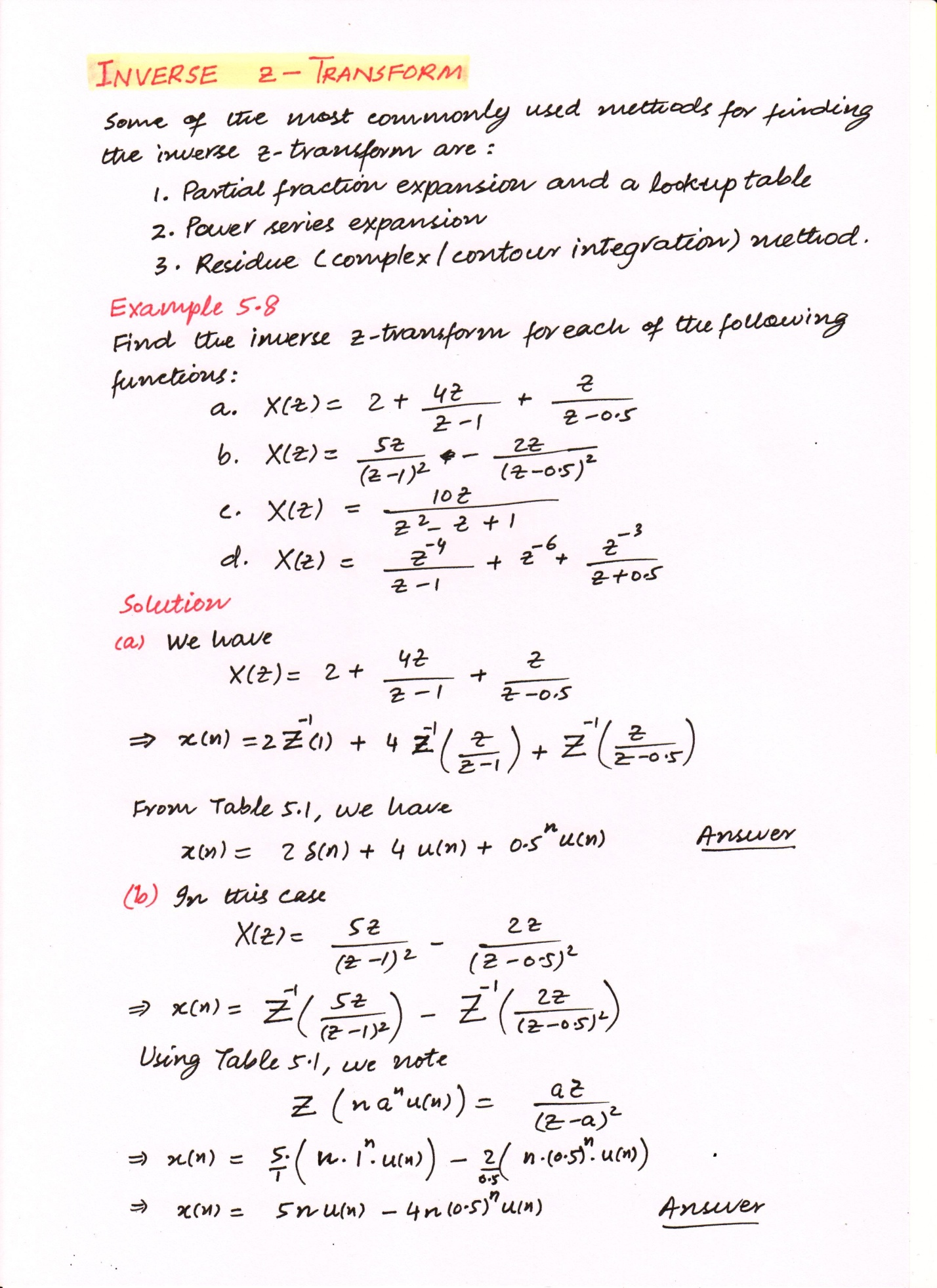 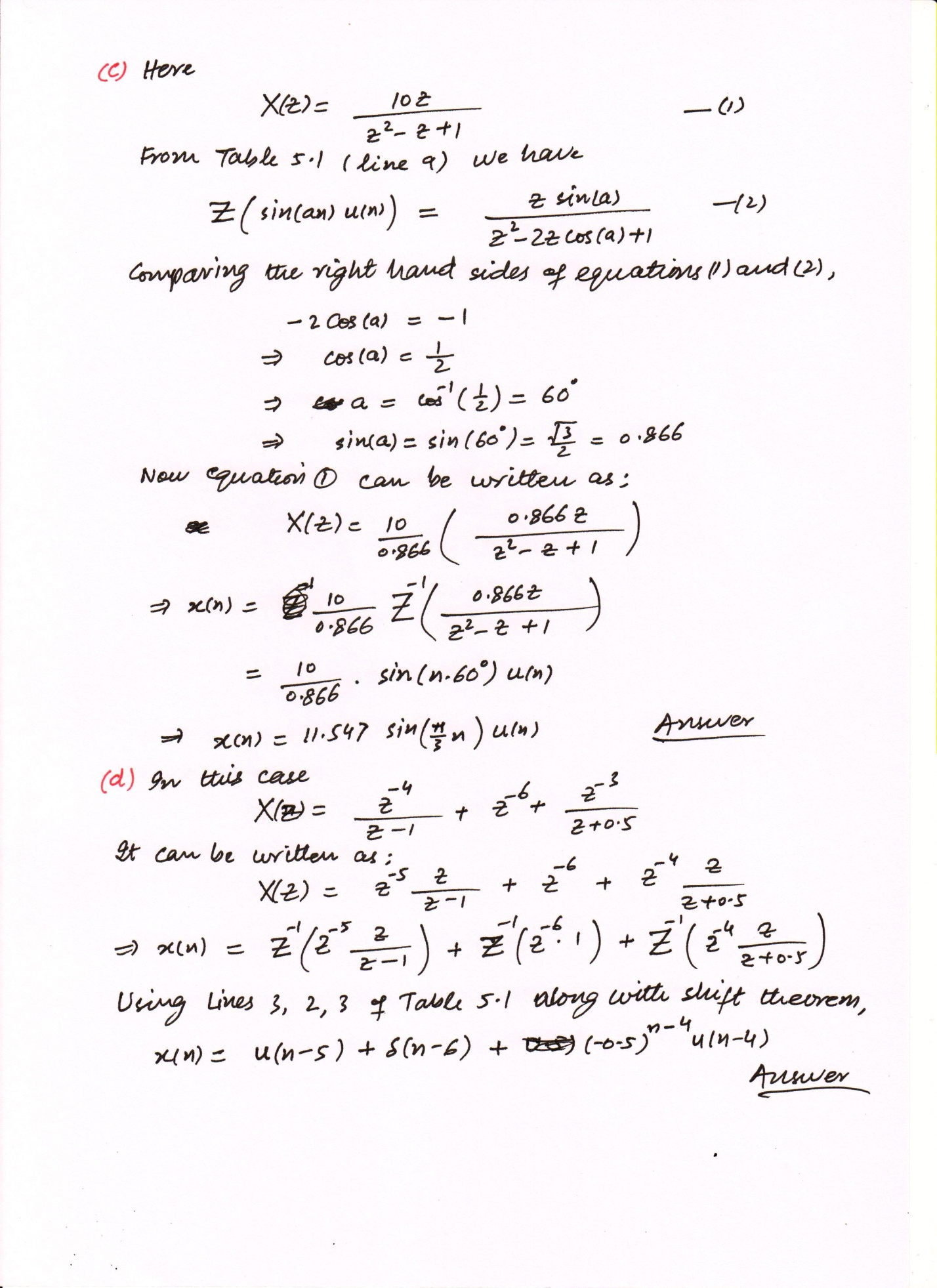 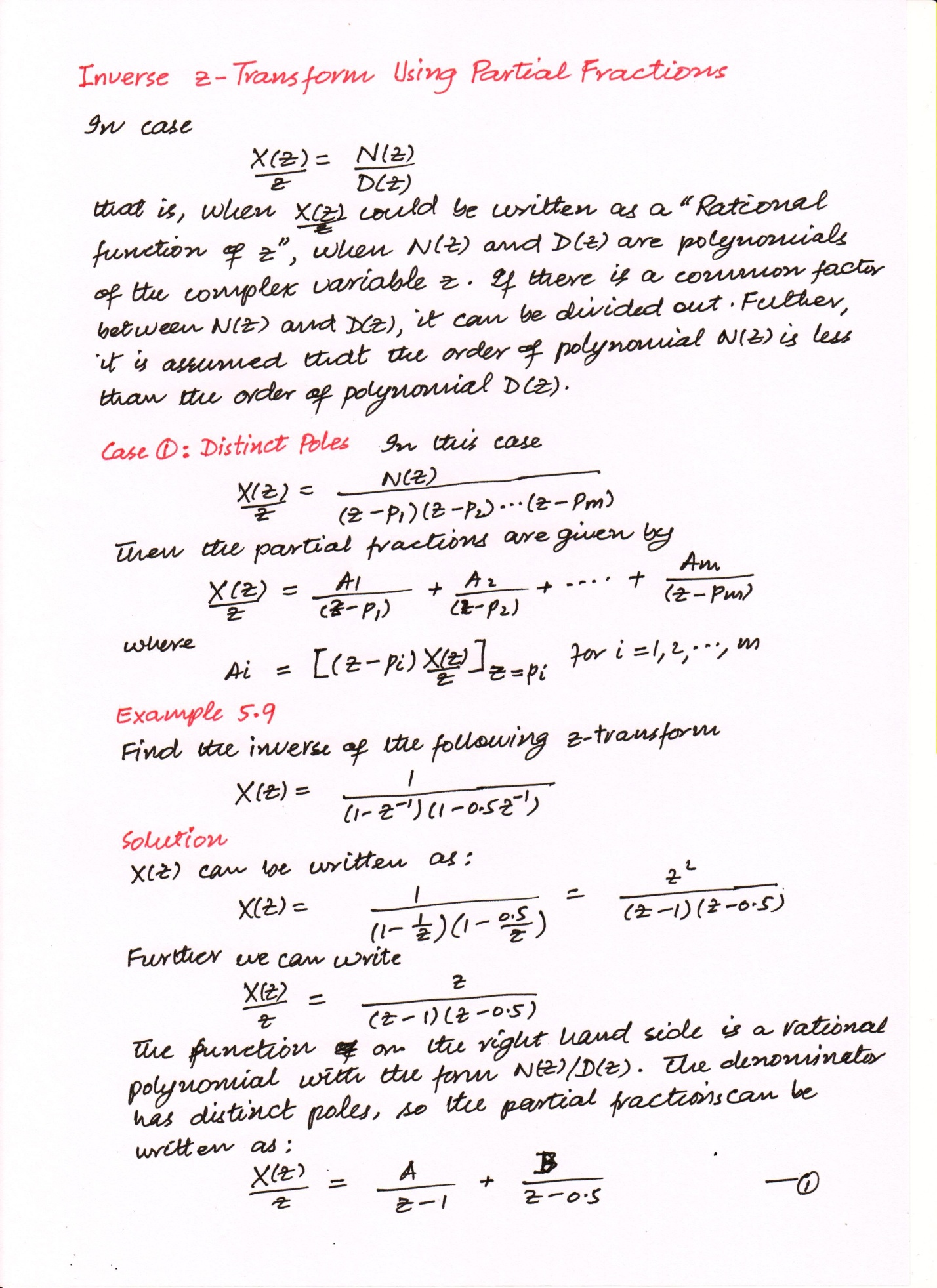 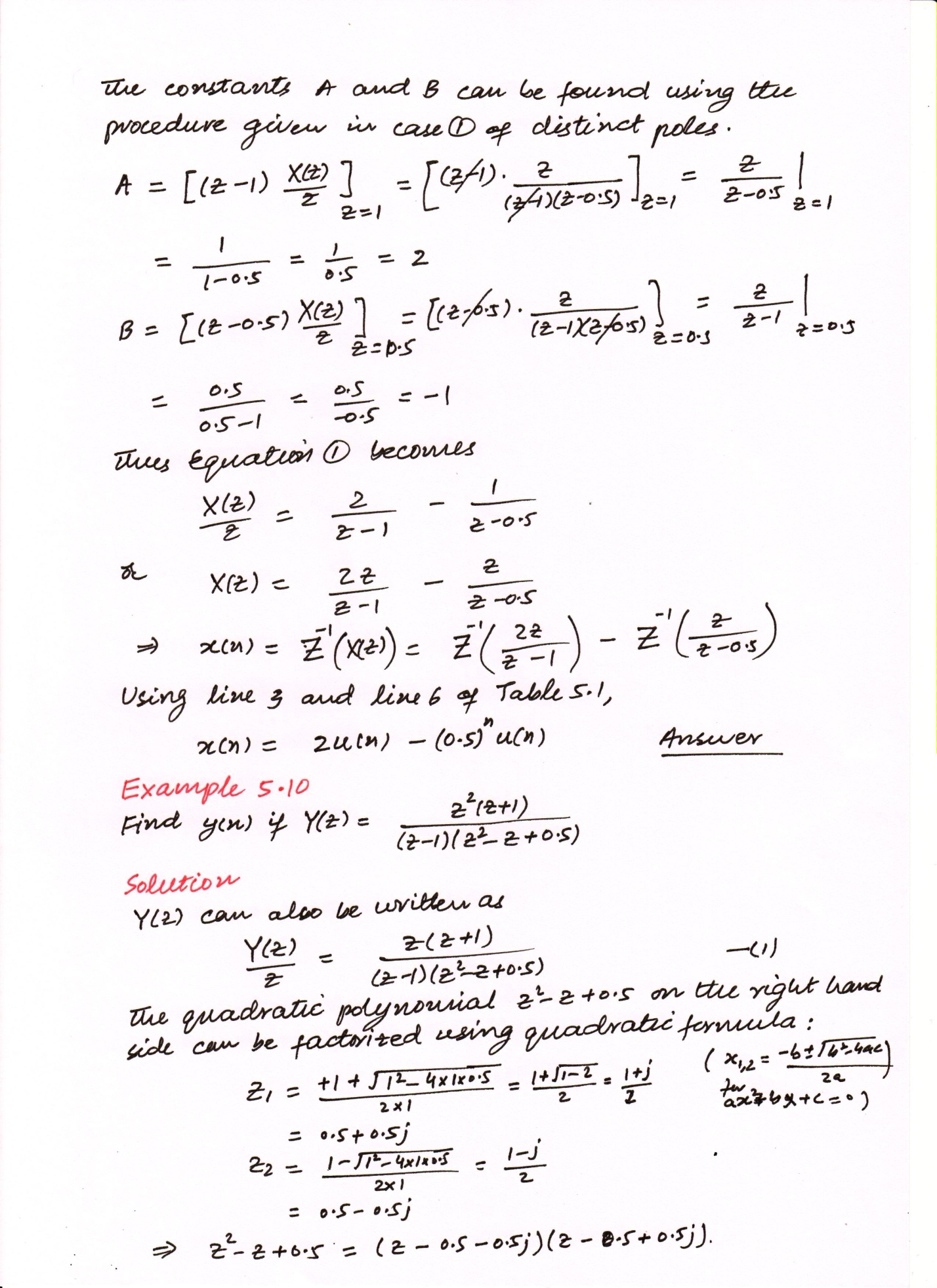 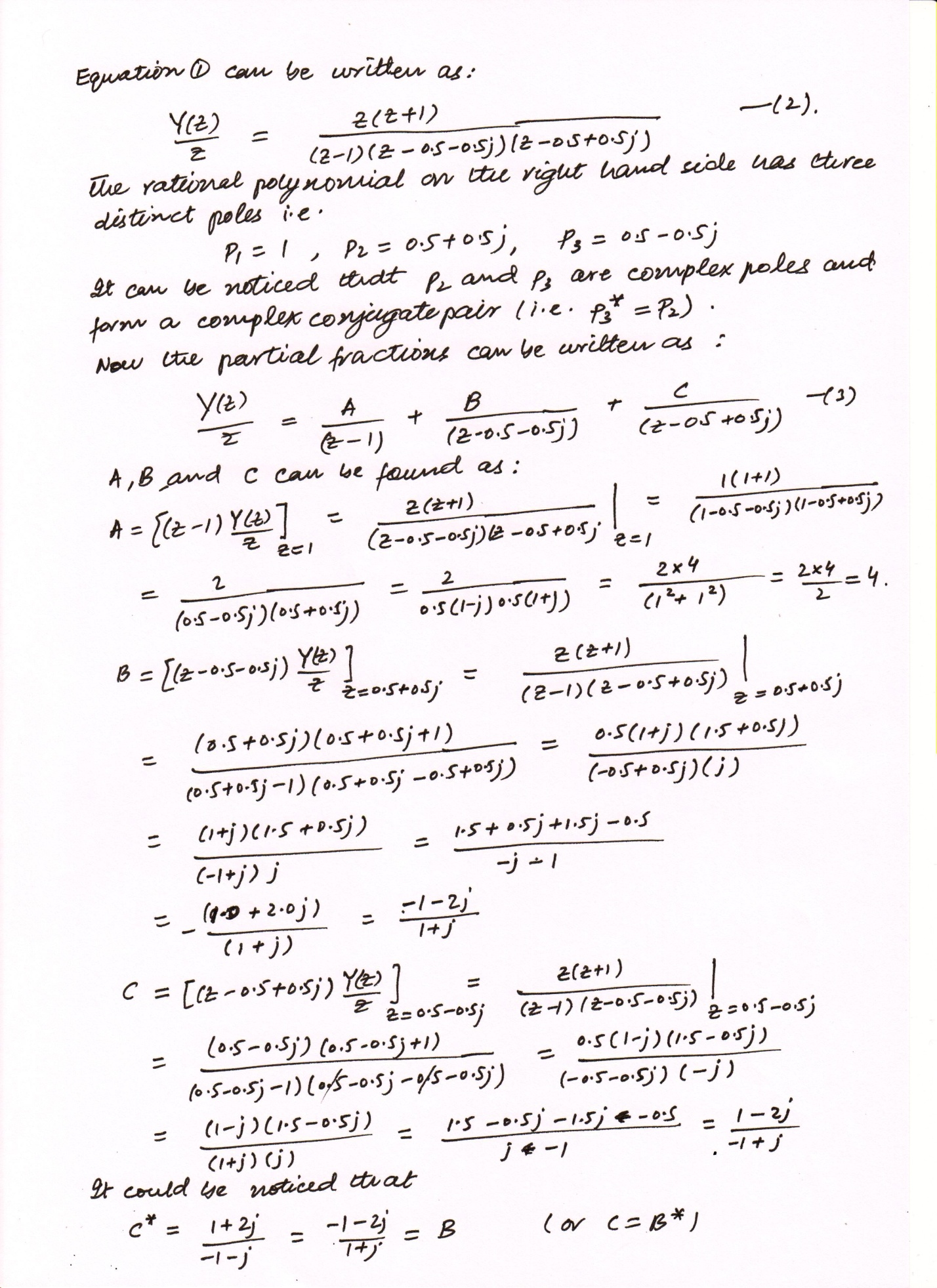 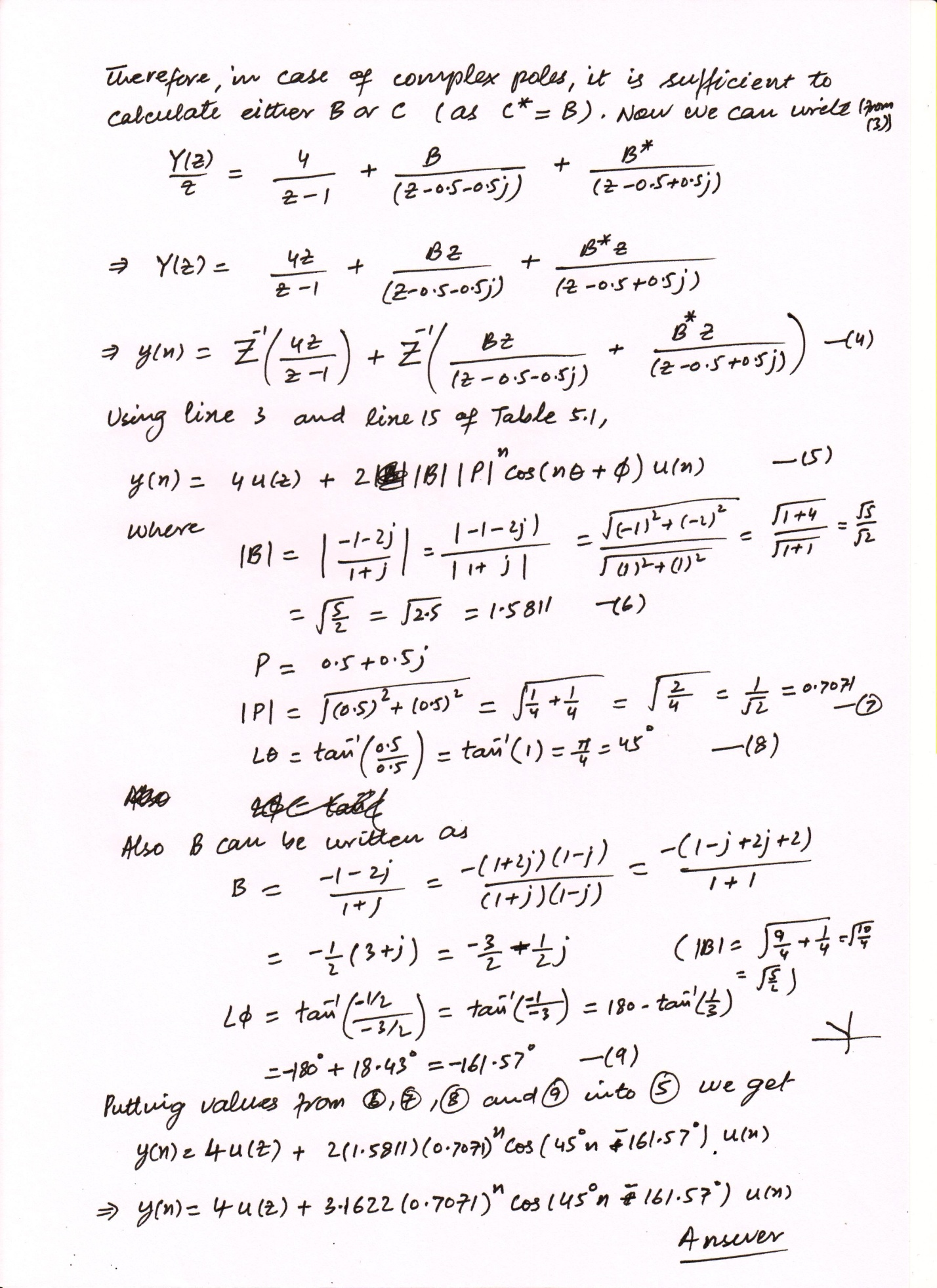 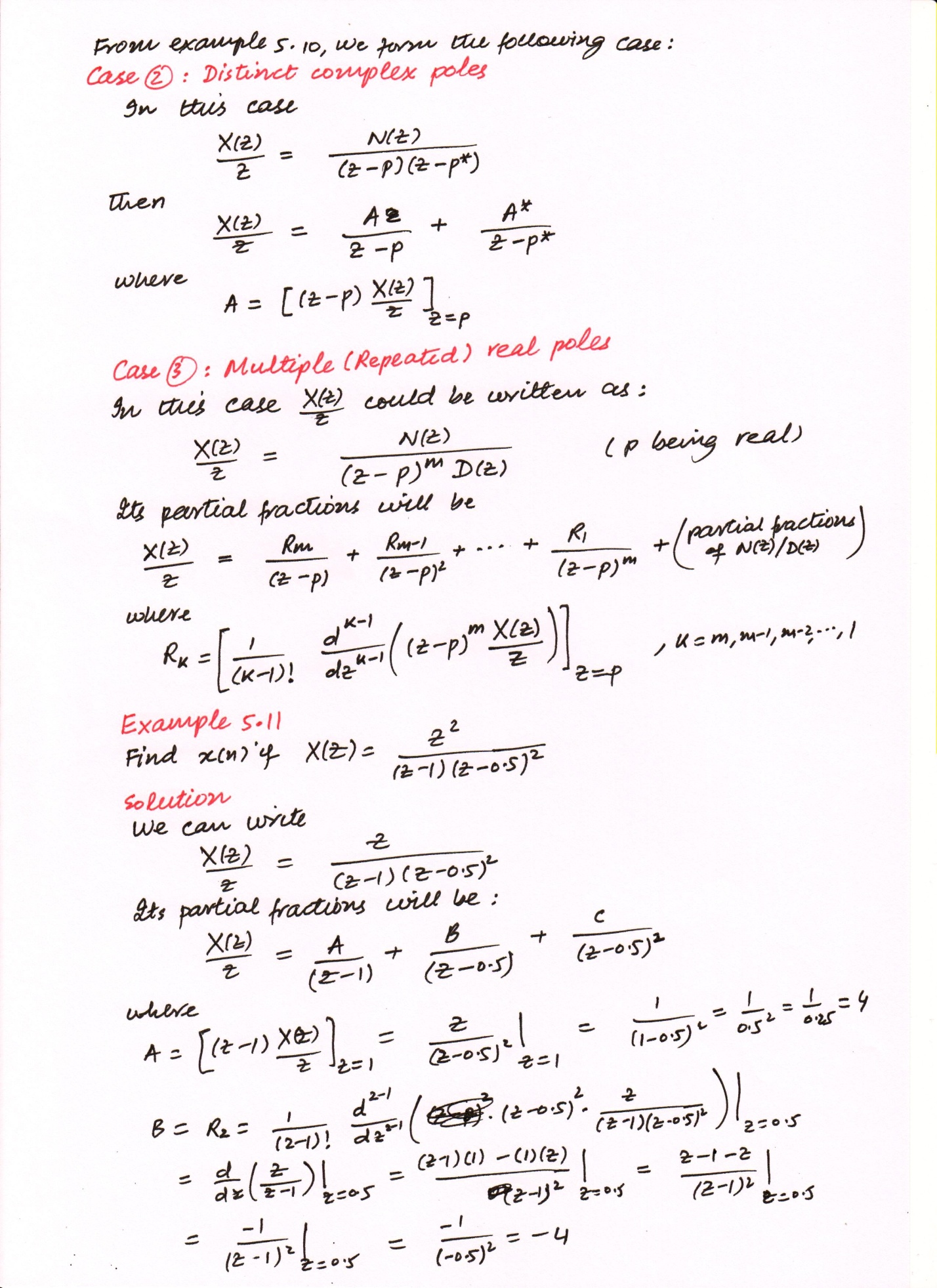 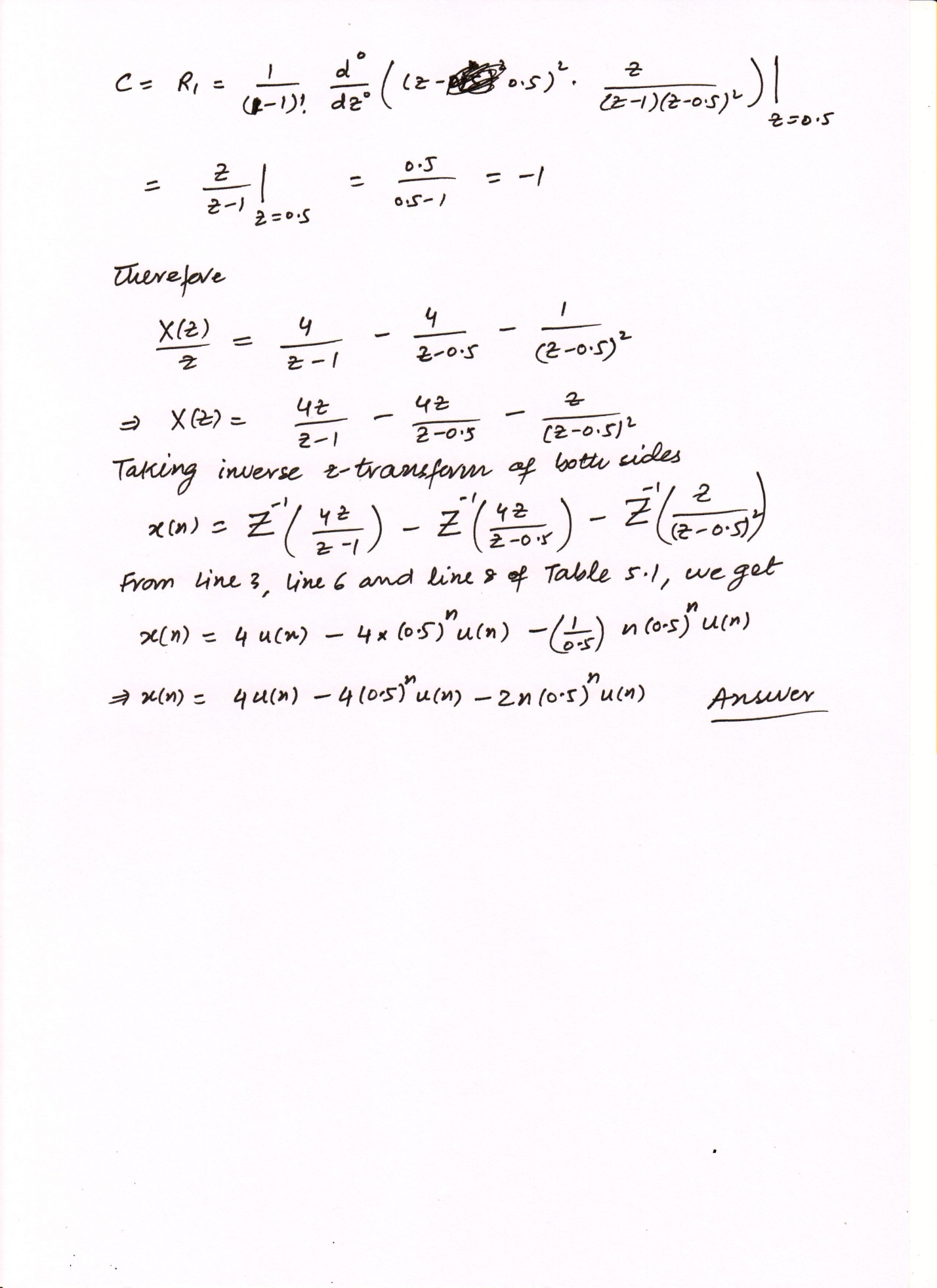 Partial Fraction Expansion using MATLABThe MATLAB function ‘residue’ can be used to determine the partial fractions of a z-transform function. The syntax is given as[R, P, K] = residue(B, A)The vectors B and A are made up the coefficients for the numerator and denominator polynomials and, respectively asExample 5.12Find the partial fraction expansion for each of the following z-transform functions:SolutionPart(a) : In this case we haveMultiplying both numerator and denominator by we get,This can also be written asUsing MATLAB function ‘conv’, we have>> conv([1 -1],[1 -0.5])ans =    1.0000   -1.5000    0.5000Therefore,Now we can use MATLAB command ‘residue’ to find out the partial fractionsTherefore,OrPart(b) : In this case we haveThis can also be written asUsing MATLAB function ‘conv’, we have>> conv([1 -1],[1 -1 0.5])ans =    1.0000   -2.0000    1.5000   -0.5000Therefore,Now we can use MATLAB command ‘residue’ to find out the partial fractionsTherefore,OrPart(c) : In this case we haveThis can also be written asUsing MATLAB function ‘conv’, we have>> conv(conv([1 -1],[1 -0.5]),[1 -0.5])ans =    1.0000   -2.0000    1.2500   -0.2500Therefore,Now we can use MATLAB command ‘residue’ to find out the partial fractionsTherefore,OrLine No.Signalz-TransformRegion of Convergence121Entire z-plane3456789101112131415 where  and are complex constants defined by, 